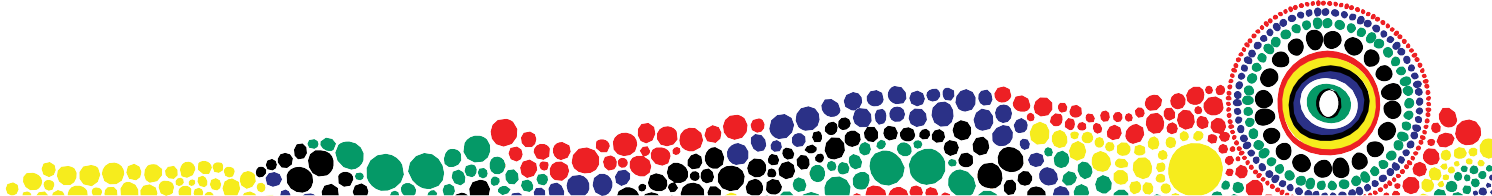 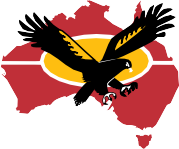 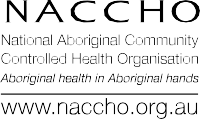 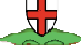 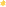 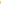 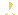 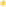 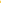 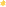 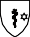 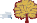 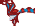 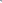 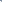 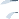 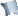 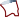 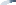 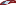 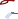 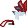 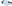 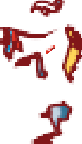 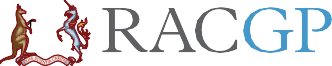 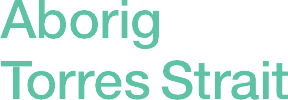 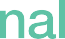 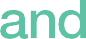 Good practice table: Five steps towards excellent Aboriginal and Torres Strait Islander healthcare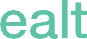 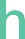 Step 5: Use appropriate clinical guidelines and programs to enhance access and quality of careGood practice example	Yes	No	Activity needed	By whom?	By when?	Accreditation – Standards (5th edn)*First stepsracgp.org.auStep 5Good practice example	Yes	No	Activity needed	By whom?	By when?	Accreditation – Standards (5th edn)*Good practice2 | Good practice table: Five steps towards excellent Aboriginal and Torres Strait Islander healthcareStep 5Good practice example	Yes	No	Activity needed	By whom?	By when?	Accreditation – Standards (5th edn)*Best practiceGood practice table: Five steps towards excellent Aboriginal and Torres Strait Islander healthcare | 3Step 5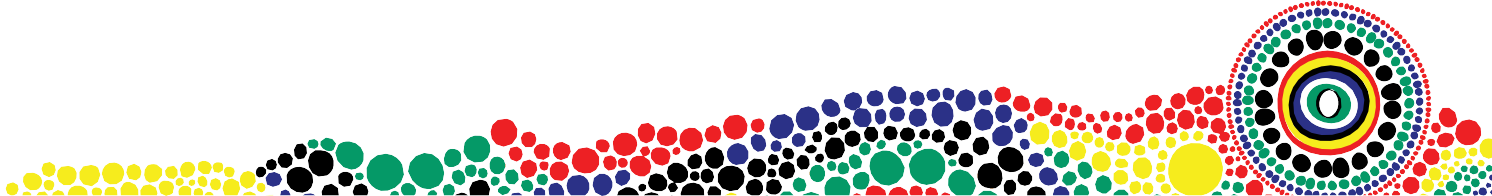 Good practice example	Yes	No	Activity needed	By whom?	By when?	Accreditation – Standards (5th edn)*Best practiceNote – Standards (5th edn): C = Core module, GP = General Practice module, QI = Quality Improvement moduleMBS, Medicare Benefits Schedule; NACCHO, National Aboriginal Community Controlled Health Organisation; PHN, Primary Health Network; RACGP, Royal Australian College of General Practitioners*The Royal Australian College of General Practitioners. Standards for general practices. 5th edn. East Melbourne, Vic: RACGP, 2017. Available at www.racgp.org.au/running-a-practice/practice-standards/standards-5th-edition [Accessed 4 September 2019].206954 | Good practice table: Five steps towards excellent Aboriginal and Torres Strait Islander healthcareThe practice is aware of Aboriginal and Torres Strait Islander-specific programs, and local health and social services (eg housing, legal and family support services)C2.1, C4.1, GP2.1, GP2.3, C1.4The practice team is familiar with and has access to the NACCHO/RACGP National guide to a preventive health assessment for Aboriginal and Torres Strait Islander people (National Guide)C2.1, C4.1, C5.1, C8.1The purpose of the National Guide, and how it can support a high-quality MBS item 715 health check, are understoodC1.4, C5.1, QI1.3The practice team has access to other clinical guidelines relevant to your local area and population, and understands specific recommendations for Aboriginal and Torres Strait Islander peopleC2.1, C3.4, C4.1, C5.1All members of the practice team are aware of the MBS item 715 health check and follow-up itemsC7.1, GP2.1, GP2.2Practice team has completed the Medicare online eLearning program and education guideC8.1Practice team is familiar with specific pathways  in and out of hospital, including for admission, and dedicated services such as antenatal clinics,hospital-based cultural liaison programs, outpatientservices and discharge processesGP2.3, C2.1There is effective referral to programs for Aboriginaland Torres Strait Islander peopleGP2.3, C1.4, C1.5, C5.3Practice staff have met with providers of local care coordination and brokerage servicesGP2.3Practice staff have liaised with local PHNs to understand programs available to support Closing the GapC2.1Aboriginal and Torres Strait Islander patients have the opportunity to provide meaningful feedback on their experienceQI1.2Feedback from Aboriginal and Torres Strait Islander patients is specifically sought and reported on as part of practice accreditationQI1.2The practice aims for and achieves high-quality clinical care that is recognised by peers and Aboriginal and/or Torres Strait Islander patients, and is supported by regular quality improvement activitiesQI1.1, QI1.3, C5.1Clinical audits inform quality assurance and quality improvement and include:specific clinical targetsMBS item 715 health checks completed andfollowed upC4.1, C7.1, QI1.1, QI1.3There are effective partnerships and collaboration with programs for Aboriginal and/or Torres Strait Islander peopleC1.3, C2.1, GP2.1, GP2.3There are effective working relationships with people at local clinical services that support patient-centred continuity of care (eg hospital staff)C4.1, GP2.3Aboriginal and Torres Strait Islander patients and community reported experience has been used to improve the quality and experience of careQI1.2